ŽIADOSŤ O PRÍSPEVOK 2 % Z DANEDovoľujeme si požiadať Vašu spoločnosť o časť Vami poukázaných 2% z dane za rok 2023 pre pacientsku organizáciu NIE RAKOVINE. Naším hlavným poslaním je pomáhať pacientkam a  pacientom s onkologickým ochorením. V organizácii NIE RAKOVINE poskytujeme pomoc onkologickým pacientom a ich rodinám. V Pacientskych poradniach podávame pomocnú ruku vo chvíľach, ktoré sú v živote človeka tie najťažšie. Onkologické pacientky a pacienti sú u nás vždy na prvom mieste. Vieme, o čom hovoríme a prečo to robíme, pretože sme si to prežili. Pacient pacientovi rozumie najlepšie. Vzdelávame po celom Slovensku a hovoríme o prevencii, aby ste mali možnosť prežiť čo najviac času so svojimi najmilšími. Chránime práva onkologických pacientov a poskytujeme im psycho-sociálnu pomoc. Pretože na každej chvíli záleží.Občianske združenie NIE RAKOVINE je nezisková organizácia, ktorej aktivity sú závislé na grantoch, dotáciách, 2 % z vašich daní a individuálnych daroch.Údaje o prijímateľovi: NIE RAKOVINE, o. z. 
Cukrová 2272/14
81101 Bratislava-Staré Mesto 

IČO: 50654896 
DIČ: 2120693707 
IČ DPH: SK2120693707
Bankové spojenie: Tatra banka a.s., IBAN SK31 1100 0000 0029 4004 8994 Evidencia občianskych združení vedená Ministerstvom vnútra Slovenskej republiky pod reg. č. VVS/1-900/90- 50348Ďakujeme v mene tých, ktorým aj takto dokážete pomáhať.S úctou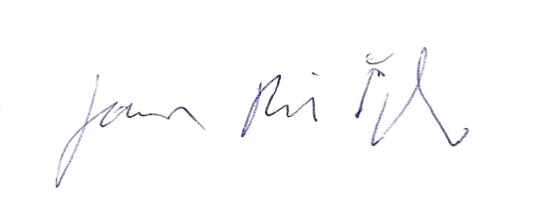 Jana Pifflová Španková 
prezidentka Aliancie NIE RAKOVINE